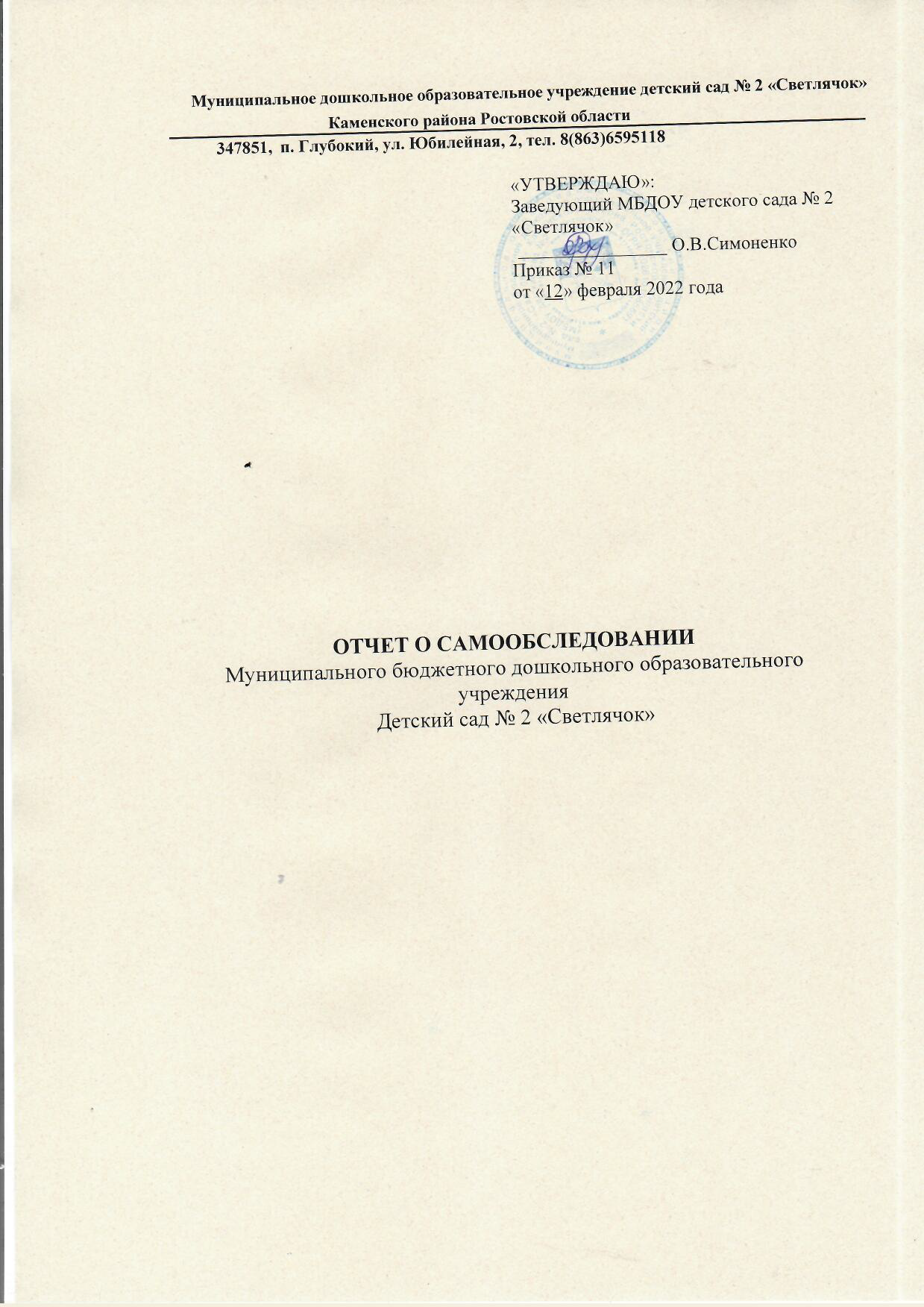 Председатель комиссии: заведующий Симоненко Оксана Владимировна Члены комиссии:Резникова Наталья Георгиевна, председатель профсоюзной организацииГалушкина Елена Николаевна, заместитель заведующего по АХР;Изварина Елена Викторовна, администратор сайта ДОУ;Бризгунова Олеся , представитель от родительского комитетаОтчет рассмотрен на заседании Педагогического совета муниципального бюджетного дошкольного образовательного учреждения детский сад № 2 “Светлячок» протокол заседания № 5РАЗДЕЛ 1. ОБЩИЕ СВЕДЕНИЯ ОБ ОБРАЗОВАТЕЛЬНОМ УЧРЕЖДЕНИИ1.1 Полное наименование образовательного учреждения в соответствии с УставомМесто нахождения образовательного учреждения в соответствии с Уставом(при наличии нескольких площадок (филиалов), на которых ведется образовательная деятельность, указать все адреса)Заведующий образовательного учреждения – Симоненко Оксана ВладимировнаЗаместитель заведующего по АХЧ1.5. Сведения об основной образовательной программе ДОУ (когда принята, кем утверждена, на какой нормативный срок рассчитана)Основная образовательная программа муниципального бюджетного дошкольного образовательного учреждения детский сад № 2 Принята на педагогическом совете №1 от 29.08.2019, утверждена приказом заведующего детского сада № 2 «Светлячок» Каменского района Ростовской области Симоненко О.В.Сведения об основных учредительных документахУстав учреждения:дата регистрации 10 августа 2015г.Изменения и дополнения в Уставе учреждения:дата регистрации 05.08.2019г., 08.12.2017г. ОГРН 1026101085691Свидетельство о внесении записи в Единый государственный реестр юридических лиц:Серия 61 №  007142075дата регистрации 13  июня 2012г. ОГРН 1026101085691Свидетельство о постановке на учет в налоговом органе: Серия 61 № 0078444476  дата 24    декабря  2014 г. регистрации ИНН 6114006889,Свидетельство о государственной регистрации права на бессрочное землепользование: Серия 61    AГN 059690  дата 30.05.2006  г.Свидетельство о государственной регистрации права на оперативное управление муниципальной собственностью:Серия 61-АД № 638561  дата 28  мая 2009г.Учредитель: Администрация Каменского районаЛицензия на право ведения образовательной деятельности: Серия 61 Л 01 №0003700  от 08.12.2015г.Основная образовательная программа образовательного учреждения: принята на педагогическом совете №1 от 28 августа 2020г.утверждена приказом заведующего.Документы об организации платных дополнительных образовательных услуг-нетПРИКАЗ« 12 » февраля 2022 года	№«О проведении самообследования»В соответствии с п. 13, ст. 28 Федерального закона «Об образовании в Российской Федерации», приказом Минобрнауки России от 14.06.2013 № 462 «Об утверждении Порядка проведения самообследования образовательной организацией» на основании устава в целях подготовки отчета о результатах самообследования и обеспечения доступности и открытости информации о деятельности дошкольного образовательного учрежденияПРИКАЗЫВАЮ:Утвердить следующий состав комиссии по проведению самообследования и подготовке аналитического отчета о результатах самообследования (далее — Отчет):председатель комиссии: Симоненко Оксана Владимировна, заведующий;члены комиссии:- Резникова Наталья Георгиевна, председатель профсоюзной организации;Изварина Елена Викторовна, администратор сайта ДОУ; Сарычева Екатерина , представитель от родительского комитета;Комиссии в своей деятельности руководствоваться:Федеральным законом № 273-ФЗ «Об образовании в Российской Федерации»;приказом Минобрнауки России от 14.06.2013 № 462 «Об утверждении Порядка проведения самообследования образовательной организацией»;приказом Минобрнауки России от 14.12.2017 № 1218 «О внесении изменений в Порядок проведения самообследования образовательной организации, утвержденный приказом Минобрнауки России от 14.06.2013№ 462»;приказом Минобрнауки России от 10.12.2013 № 1324 «Об утверждении показателей деятельности образовательной организации, подлежащей самообследованию».Комиссии:в срок до «01»апреля 2022 г. подготовить аналитический отчет, включающий аналитическую часть и результаты анализа показателей деятельности учреждения;в срок до « 01 » апреля 2022 г. подготовить результаты анализа показателей деятельности ДОУ, утвержденных приказом Минобрнауки России от 10.12.2013 № 1324, и представить его на утверждение Педагогическому совету;Извариной Елене Викторовне, администратору сайта, в срок до 28 апреля текущего года разместить подписанный заведующим отчет на официальном сайте ДОУ.Заведующему Симоненко О.В.., в срок до «10» апреля текущего года направить подписанный заведующим и заверенный печатью ДОУ, аналитический отчет Учредителю.Контроль за исполнением настоящего приказа оставляю за собой.Оценка образовательной деятельностиПеречень нормативных правовых документов, в соответствии с которыми организация осуществляет образовательн ю деятельность- Приказ Министерства образования и науки РФ от17октября 2013 г. № 1155«Об утверждении федерального государственного образовательного стандарта дошкольного образования» (Зарегистрировано в Минюсте РФ 14 ноября 2013 г.№30384);Постановление Главного государственного санитарного врача Российской Федерации от 15 мая 2013 г.№26 г. Москва «Обутверждении СанПиН 2.4.1.3049-13 «Санитарно-эпидемиологические требования к устройству, содержанию иорганизации режима работы дошкольных образовательныхорганизаций» (Зарегистрировано в Минюсте России 29 мая 2013 г.№ 28564);- Постановление Правительства Российской Федерации от 05августа 2013 г. № 662 «Об осуществлении мониторинга системыобразования»;- Приказ Министерства образования и науки РФ от 30 августа 2013г. № 1014 «Об утверждении Порядка организации и осуществленияобразовательной деятельности по основным общеобразовательнымпрограммам дошкольного образования»(Зарегистрировано в Минюсте России 26.09.2013№ 30038);- Приказ Министерства образования и науки РФот14июня2013 г. №462 г. Москва «Об утверждении Порядка проведениясамообследования образовательной организацией»(Зарегистрирован в Минюсте РФ27июня 2013 г. № 28908).Информация о языке, сроке реализации ООП ДОФорма обучения – очная. Образование осуществляется на русском языке.Максимальный срок освоения образовательной программы согласно лицензии на осуществление образовательной деятельности, предоставленной на основании приказа Департамента образования и науки Ростовской области составляет 6 лет. Конкретный срок освоения образовательной программы указывается в момент подписания договора об образовании по образовательным программам дошкольного образования с родителями (законными представителями)Режим работыПятидневная рабочая неделя с 7.00 до 19.00, суббота, воскресенье - выходные дни, длительность пребывания детей в детском саду в течение дня - 12 часовОбщая численность воспитанников по возрастному показателю и типам группОбщая численность воспитанников- 100 человек В возрасте до 3-х лет – 10 человек В возрасте от 3-х до 7 лет- 90 человека Дети-инвалиды – 2 человекВсе группы общеразвивающей направленностиИнформация об организации образовательной деятельности с детьми, её количество, продолжительность.Учебный планВыводы: ДОУ функционирует в соответствии с нормативными документами в сфере образования Российской Федерации. Образовательная деятельность в ДОУ организована в соответствии с основными направлениями социально- экономического развития Российской Федерации, государственной в сфере образования. В результате проведенного самообследования установлено, что в Детском саду № 2 «Светлячок» образовательная деятельность ведется в соответствии с Уставом и лицензией на право осуществления образовательной деятельности.Оценка системы управления организацииУправление – процесс целенаправленного воздействия субъекта управления на какой-либо объект управления с целью перевода его на новое состояние и достижение определённых результатов или поддержание в установленном режиме.Выводы: Структура и механизм управления ДОУ определяют стабильное функционирование. Демократизация системы управления способствует развитию инициативы участников образовательного процесса педагогов, родителей (законных представителей), детей.Оценка содержания и качества индивидуального развития и подготовки к школе воспитанниковВыводы: Содержание образовательного процесса в ДОУ организовано в соответствии с требованиями, предъявляемыми законодательством к дошкольному образованию и направлено на сохранение и укрепление здоровья воспитанников, предоставление равных возможностей для полноценного развития каждого ребёнка.Оценка содержания и качества основной образовательной программы ДОУ ООП ДО Детского сада № 2 «Светлячок» принята на заседании педагогического совета №3 от 29.08.2014 г. Структура программы соответствует ФГОС, утвержденному Приказом Министерства образования и науки РФ, от 17 октября 2013 г. №1155. Образовательная программа Детского сада № 2 состоит из обязательной части и части, формируемой участниками образовательных отношений. Обе части являются взаимодополняющими и необходимыми с точки зрения реализации требований Стандарта. Обязательная часть Программы предполагает комплексность подхода, обеспечивая развитие детей во всех пяти взаимодополняющих образовательных областях. Программа сочетает в себе различные виды деятельности детей с учетом их возрастных возможностей, ориентирует педагогов на индивидуальный подход к ребенку, обеспечение оптимальной для негообразовательной нагрузки и охрану здоровья. Программа включает три основных раздела: целевой, содержательный и организационный, в каждом из которых отражается обязательная часть и часть, формируемая участниками образовательных отношений.В таблице отражено соответствие структуры ООП Детского сада № 2 «Светлячок» ФГОС дошкольного образования с указанием её структурных компонентов и краткого содержания.Выводы: Таким образом, структура и содержание ООП ДО детского сада № 2 «Светлячок» соответствуют требованиям ФГОС дошкольного образования и реализуется с учетом возрастных и индивидуальных особенностей детского контингента, с учетом потребностей и возможностей всех участников образовательных отношений в процессе определения целей, содержания и оганизационных форм работы.Качество психолого-педагогических условий реализации программыВ учреждении созданы условия для реализации программы: повышения квалификации педагогических работников и их профессионального развития; консультативной поддержки педагогов и родителей (законных представителей) по вопросам образования и охраны здоровья детей; организационно-методического сопровождения процесса реализации Программы, в том числе в плане взаимодействия с социумом; материально-технического обеспечения реализации Программы.Оценка организации образовательного процессаВидовое разнообразие групп:6 групп общеразвивающей направленностиРежим пребывания детей в ДОУ:Режим дня в холодный период времениРежим дня в теплый период времениСтруктура учебного календарного графика:«СОГЛАСОВАНО»                                                                                                                               «УТВЕРЖДАЮ»Начальник Управления образования                                                                                  Заведующий МБДОУ Каменского района							№ 2 «Светлячок»____________ Е.В.Ковалевская 				_________ О.В.Симоненко «__» _________ 2021г					«__» _________ 2021гГодовой учебный графикУчебный план составлен в соответствии со следующими нормативно-правовыми документами: Федеральным законом № 273 – ФЗ от 29.12.12г. «Об образовании в Российской Федерации»; Постановление правительства Российской Федерации №699 от 28.10.2013г. «О лицензировании образовательной деятельности»; Приказом Министерства образования и науки Российской Федерации № 1155 от 17.10.2013г. «Об утверждении федерального государственного стандарта дошкольного образования»; Приказом Министерства образования и науки Российской федерации № 1014 от 30.08. 2013г. «Об утверждении Порядка организации и осуществления образовательной деятельности по основным образовательным программам – образовательным программам дошкольного образования»; Письмом «Комментарии к ФГОС дошкольного образования» Министерства образования и науки Российской Федерации №08-249от 28.02.2014г.; Санитарно-эпидемиологическими правилами и нормативами СанПиН 2.4.1.3049-13 «Санитарно-эпидемиологические требования к устройству, содержанию и организации режима работы дошкольных образовательных организаций» (утверждены постановлением Главного государственного санитарного врача Российской федерации №26 от 15.05.2013г);Уставом ДОУ. Режим работы детского сада – пятидневная рабочая неделя с 07.00 час. до 19.00 час. суббота и воскресенье – выходные дни. Длительность пребывания детей в детском саду в течение дня – 12 часов. Учебный год в дошкольном образовательном учреждении начинается со 2 сентября. В целях оптимизации образовательных нагрузок на 2021-2022 учебный год утверждены 32 учебные недели.Структура учебного годаФормы образовательного процессафронтальная, подгрупповая, индивидуальная 1. Реализация системы творческих заданий, ориентированных на познание объектов, ситуаций, явлений, способствующая: - накоплению творческого опыта познания действительности через изучение объектов, ситуаций, явлений на основе выделенных признаков (цвет, форма, размер, материал, назначение, время, расположение, часть — целое); - рассмотрению их в противоречиях, обусловливающих их развитие; - моделированию явлений, учитывая их особенности, системные связи, количественные и качественные характеристики, закономерности развития систем. Основными формами работы с детьми являются НОД и экскурсии. 2. Реализация системы творческих заданий, ориентированных на использование в новом качестве объектов, ситуаций, явлений, обеспечивающая накопление опыта творческого подхода к использованию уже существующих объектов, ситуаций. Выполнение заданий данной группы позволяет: - рассматривать объекты, ситуации, явления с различных точек зрения;- находить фантастические применения реально существующим системам; - осуществлять перенос функций в различные области применения;- получать положительный эффект путем использования отрицательных качеств систем, универсализации. Основные формы работы- подгрупповая НОД и организация самостоятельной деятельности детей. 3. Реализация системы творческих заданий, ориентированных на преобразование объектов, ситуаций, явлений, способствующая: - приобретению творческого опыта в осуществлении фантастических (реальных) изменений внешнего вида систем (формы, цвета, материала, расположения частей и др.); - изменению внутреннего строения систем; - учету при рассмотрении системы свойств, ресурсов, диалектической природы объектов, ситуаций, явлений. Среди традиционных методов работы – экологические опыты и экспериментирование с изобразительными материалами, среди нетрадиционных — методы фокальных объектов и синектики, усовершенствования игрушки, развития творческого мышления и конструирования. Основные формы работы - конкурсы детско- родительского творчества (традиционно). 4. Реализация системы творческих заданий, ориентированных на создание новых объектов, ситуаций, явлений, обеспечивающая: - развитие умений создания оригинальных творческих продуктов на основе получения качественно новой идеи субъекта творческой деятельности; - ориентирование при выполнении творческого задания на идеальный конечный результат развития системы; - переоткрытия уже существующих объектов и явлений с помощью элементов диалектической логики. Основные формы работы - организация детских выставок (традиционно), организация проектной деятельности детей и взрослых (нетрадиционно). При этом существует целый ряд нетрадиционных техник создания творческого образа, в частности изобразительного.Характеристика образовательного процесса в ДОУ:•Ребенок и взрослый – оба субъекты взаимодействия. Они равны по значимости. Каждый в равной степени ценен. Хотя взрослый, конечно, и старше, и опытнее. •Активность ребенка, по крайней мере, не меньше, чем активность взрослого. •Основная деятельность – это так называемые детские виды деятельности. Цель - подлинная активность (деятельность) детей, а освоение знаний, умений и навыков – побочный эффект этой активности. •Основная модель организации образовательного процесса – совместная деятельность взрослого и ребенка. •Основные формы работы с детьми - рассматривание, наблюдения, беседы, разговоры, экспериментирование, исследования, коллекционирование, чтение, реализация проектов, мастерская и т.д. •Применяются в основном, так называемые, опосредованные методы обучения (при частичном использовании прямых методов). •Мотивы обучения, осуществляемого как организация детских видов деятельности, связаны в первую очередь с интересом детей к этим видам деятельности. •Допускаются, так называемые, свободные «вход» и «выход» детей. Уважая ребенка, его состояние, настроение, предпочтение и интересы, взрослый обязан предоставить ему возможность выбора – участвовать или не участвовать вместе с другими детьми в совместном деле, но при этом вправе потребовать такого же уважения и к участникам этого совместного дела. • Образовательный процесс предполагает внесение изменений (корректив) в планы, программы с учетом потребностей и интересов детей, конспекты могут использоваться частично, для заимствования фактического материала (например, интересных сведений о композиторах, писателях, художниках и их произведениях), отдельных методов и приемов и др., но не как «готовый образец» образовательного процесса. Модель образовательного процесса предусматривает две составляющие;• совместная деятельность взрослого и детей (НОД и режимные моменты); • самостоятельная деятельность дошкольников.Выводы: Организация образовательного процесса в ДОУ осуществляется в соответствии с годовым планированием, с основной общеобразовательной программой дошкольного образования на основе ФГОС ДО и учебным планом. Количество и продолжительность непосредственно образовательной деятельности, включая дополнительное образование, устанавливаются в соответствии с санитарно-гигиеническими нормами и требованиями.Оценка качества кадрового обеспеченияВ учреждении разработана и реализуется Программа поддержки и развития кадрового потенциала (принята на педагогическом совете от 30.08.2019 года, утверждена заведующим учреждения). Программа рассчитана на 3 года и направлена на совершенствование профессиональных компетенций педагогов и непрерывность профессионального развития.Основными направлениями программы являются: совершенствование профессиональных компетенций педагогов ДОУ; Непрерывность профессионального развитияОдной из важных задач ДОУ является повышение профессионального мастерства педагогов. В прошедшем году формами повышения стали: прохождение курсов повышения квалификации участие в городских методических объединениях и методических объединениях ДОУ, конкурсах профессионального мастерства; в Учреждении осуществляется обзор методической литературы и периодических изданий; участие в деятельности на педагогических чтениях, взаимопосещение НООД, подготовка и выступления на педагогических советах, проводимых в ДОУ, защита педагогических проектов.Все педагоги своевременно проходят  курсы повышения квалификации. А также повышают свой профессиональный уровень через посещения методических объединений города, прохождение процедуры аттестации, самообразование, что способствует повышению профессионального мастерства, положительно влияет на развитие ДОУ.Вывод: Образовательная деятельность в ДОУ организована в соответствии с требованиями, предъявляемыми законодательством к дошкольному образованию и направлена на сохранение и укрепление здоровья воспитанников, предоставление равных возможностей для полноценного развития каждого ребёнка. Педагогический коллектив ДОУ стабильный, работоспособный. Педагогические работники ДОУ обладают основными компетенциями, необходимыми для создания условий развития детей в соответствии с ФГОС ДО. Но всё же есть проблемы с укомплектованностью педагогическими кадрами.Оценка качества программно-методического и библиотечно- информационного обеспеченияВыводы: Учебно-методическое обеспечение в ДОУ соответствует требованиямреализуемой образовательной программы, обеспечивает образовательную деятельность, присмотр и уход. Педагоги имеют возможность пользоваться фондом учебно-методической литературы. Методическое обеспечение способствует развитию творческого потенциала педагогов, качественному росту профессионального мастерства и успехам в конкурсном движении. Библиотечный фонд ДОУ представлен достаточным количеством литературы для воспитанников и для педагогов. В следующем учебном году планируется продолжить работу по оснащению ДОУ методической и учебной литературой, соответствующей требованиям ФГОС ДО.Оценка материально-технической базыОценка материально-технической базы ДОУ осуществляется с учетом специфики реализуемых образовательных программ:Выводы: Материально- техническая база находится в удовлетворительном состоянии, деятельность по оснащению развивающей предметно-пространственной среды направлена на реализацию Образовательной программы ДОУ. В ДОУ создана развивающая предметно-пространственная среда, представляющая собой систему условий социализации и индивидуализации воспитанников.Оценка функционирования внутренней системы оценки качества образованияВнутренняя система оценки качества образования в ДОУ – деятельность по информационному обеспечению управления ДОУ, основанная на систематическом анализе качества реализации образовательного процесса, его ресурсного обеспечения и его результатов.Вывод: При проведении самообследования выявлено, что внутренняя система оценки качества образования способствует повышению эффективности образовательного процесса в целях совершенствования качества образования обучающихся в соответствии с требованиями федеральных государственных образовательных стандартов дошкольного образования.ЗаключениеДОУ функционирует в соответствие с нормативными документами в сфере образования Российской Федерации. Образовательный процесс организован в соответствии с основными направлениями социально-экономического развития Российской Федерации, государственной политикой в сфере образования, ФГОС ДО, Уставом и образовательной программой дошкольного образования МБДОУ «Детский сад № 2 «Светлячок» и с учетом возрастных, индивидуальных физиологических и психологических особенностей воспитанников. Медицинское сопровождение воспитательно-образовательного процесса соответствует всем требованиям и способствует сохранению и укреплению здоровья воспитанников. Анализ деятельности ДОУ за отчетный период показал, что проводимая работа дала положительные результаты, что свидетельствует об эффективности форм и методов работы. Своевременное повышение квалификации педагогов и повышение их профессиональных компетенций обеспечивает разностороннее личностное развитие ребенка. Условия, созданные в Детском саду № 2 «Светлячок», способствуют повышению качества образовательной работы с детьми.Приложение 1ПОКАЗАТЕЛИДЕЯТЕЛЬНОСТИ ДОШКОЛЬНОЙ ОБРАЗОВАТЕЛЬНОЙ ОРГАНИЗАЦИИ, ПОДЛЕЖАЩЕЙ САМООБСЛЕДОВАНИЮ347851 Ростовская область Каменский район, п. Глубокий, ул. Юбилейная, 2Тел. 88636595118e-mail  svetlyachok.sad2017@yandex.ru№ДолжностьФ.И.О.(полностью)Курирует направление и виды деятельностиОбразование по диплому(указать специальность)1Заместитель заведующего по АХЧГалушкина Елена НиколаевнаЗаместитель похозяйственной частиЗа Ф.И.О.ДатаЗаведующий12.02.2022Симоненко Оксана Владимировна12.02.2022С приказом ознакомлены:С приказом ознакомлены:С приказом ознакомлены:Резникова Наталья ГеоргиевнаГалушкина Елена НиколаевнаИзварина Елена ВикторовнаСарычева ЕкатеринаВозрастная группаКол-во занятийПродолжительность в минутахМладшая группа1015/150Средняя группа1120/220Старшая группа1225/300Подготовительная к школе возрастная группа1230/360Соответствие нормативной и организационно- распорядительно йдокументации учреждения действующему законодательств у и уставу учреждения, в том числе Программы развития учрежденияЛокальные нормативные акты, регламентирующие управление образовательной организациейЦель: правовое оформление статуса образовательного учреждения, формирование структуры учреждения и органов управленияУстав Детского сада №2 «Светлячок»Положение о общем собрании трудового коллектива Положение о родительском советеПоложение о педагогическом совете. Программа развитияЛокальные нормативные акты, регламентирующие организационные аспекты деятельности образовательной организацииЦель: правовое обеспечение деятельности учреждения по предоставлению гарантий получения образования по программам дошкольного образованияДоговор между Детским садом и родителями (законными представителями)Положение о приеме на обучение по образовательным программам дошкольного образованияПравила внутреннего распорядка для воспитанников Правила внутреннего трудового распорядка.Положение о порядке перевода, отчисления воспитанников Порядок пользования объектами инфраструктуры Штатное расписаниеПоложение о самообследовании.Локальные нормативные акты, регламентирующие особенности организации образовательного процессаЦель: правовое обеспечение образовательного процесса (процесса обучения и воспитания) и его методического сопровождения Положение о рабочей программе педагогаЛокальные нормативные акты, регламентирующие оценку и учет образовательных достижений обучающихсяЦель: правовое обеспечение образовательного процесса (процесса обучения и воспитания) и его методического сопровождения Положение о внутренней системе оценки качества образования в ДОО. Положение о педагогической диагностикеПоложение о психологической диагностикеЛокальные нормативные акты, регламентирующиеправа, обязанности и ответственность работников образовательной организацииЦель: правовое обеспечение образовательного процесса (процесса обучения и воспитания) и его методического сопровождения Положение	о	нормах	профессиональной	этики	педагогических работниковПоложение	об	аттестации	педагогических	работников	с	целью подтверждения соответствия занимаемой должности.Положение об аттестации заместителей руководителя, кандидатов на должность заместителей руководителяЛокальные нормативные акты, регламентирующие открытость и доступность информации о деятельности образовательной организацииЦель: правовое обеспечение образовательного процесса (процессаобучения и воспитания) и его методического сопровождения Положение о сайтеСтруктура управления ДОО.Соответствие организации управления уставным требованиям. Описание системы управления (уровни управления, органысамоуправления организацией).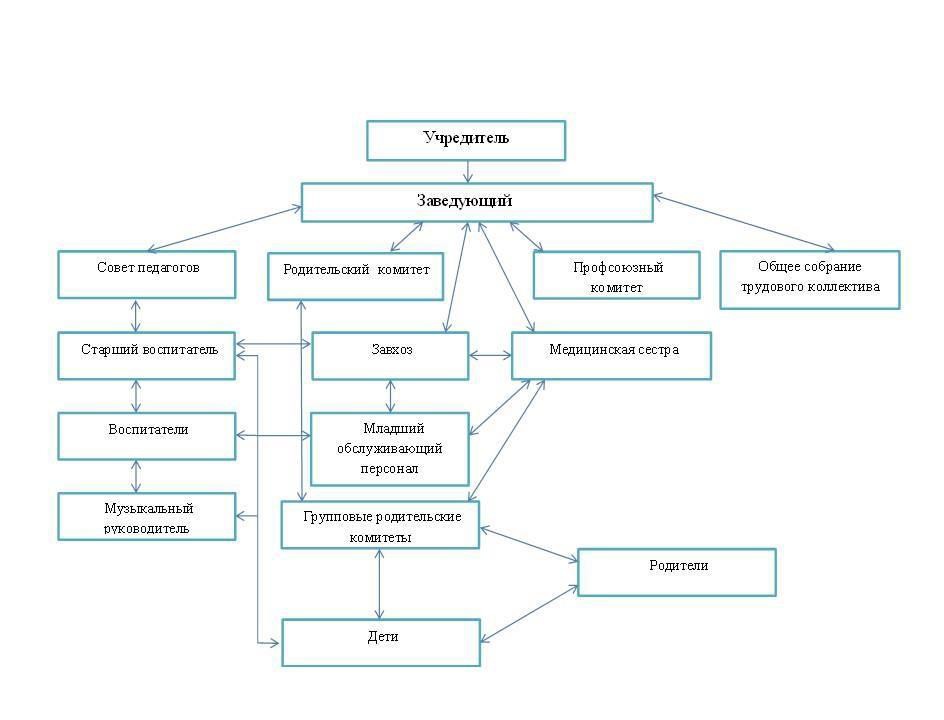 В детском саду реализуется основная образовательная программа, а также комплекс парциальных программ для создания благоприятных условий для полноценного проживания ребенком дошкольного детства, формирования основ базовой культуры личности, всестороннего развития психических и физических качеств в соответствии с возрастными и индивидуальными особенностями.в Детском саду созданы разноплановые условия для развития творческих возможностей детей в различных видах деятельности, развития физических качеств воспитанников.Также, организована служба психологической помощи детям и консультационная служба для родителей.Изменяется развивающаяся предметно – пространственная среда для создания комфортной обстановки для воспитанников.Осуществляется разноплановая связь с социумом.В детском саду создана продуманная гибкая структура управления.Данная структура управления выполняет такие функции как:прогнозирование;планирование;организация;контроль;регулирование;анализ стимулирования;коррекция.В соответствии с Уставом Детского сада управление деятельностью осуществляется, прежде всего:Учредителем, от имени которого выступают лица, определенные муниципальными правовыми актами города Костромы.уровень - заведующий (во взаимодействии с коллегиальными органами управления).Управленческая деятельность заведующего обеспечивает:	материальные;	организационные;	правовые;	социально-психологические	условия	для управления образовательным процессом в Учреждении.Объект управления заведующего - весь коллектив. Управление осуществляется в режиме развития и функционирования. На этом уровне решаются принципиальные по важности вопросы в жизни и деятельности детского сада: разработка перспектив развития учреждения, определение основных путей достижения избранных целей. Обеспечивается гласность и открытость в работе детского сада.уровень - старший воспитатель, заведующий хозяйством;Объект управления управленцев второго уровня - часть коллектива согласно должностным обязанностям. Управление осуществляется в режиме опережения.уровень управления осуществляется педагогами и воспитателями, обслуживающим персоналомОбъект управления - воспитанники и родители (законные представители) воспитанников.Управление осуществляется в режиме функционирования и проектном управлении.Педагогический советПедагогический совет – коллегиальный орган управления педагогической деятельностью учреждения, действующий в целях развития и совершенствования образовательного и воспитательного процесса, повышения профессиональной компетентности педагогических работников. Каждый Педагогический работник учреждения с момента заключения трудового договора и до прекращения его действия является членом педагогического совета. Решение, принятое Педагогическим советом, не противоречащее законодательству РФ, Уставу учреждения, является обязательным для исполнения всеми педагогами учреждения, функционирует в соответствии с Уставом Учреждения и руководствуется Положением о педагогическом совете. Согласно плану работы в течение 2019 года прошло 4 педагогических совета (1 установочный, 1 итоговый, 2 тематических).Общее собрание трудового коллективаВ учреждении проходили общие собрания работников по различным темам:    знакомство с проектом новой редакции коллективного договора и согласование; принятие локальных документов; об избрании представительного органа работников при проведении коллективных переговоров по заключению по заключению Коллективного договора обсуждение самоанализа деятельности Учреждения;Родительский комитетРодительский комитет, коллегиальный орган управления Учреждением создан на добровольной основе из представителей родительской общественности воспитанников Учреждения.В соответствии со ст.18 и ст.52 Закона РФ «Об образовании», Устава учреждения родителям воспитанников предоставляется право участия в управлении учреждением, в работе педагогического совета, родительского собрания, родительского комитета.Таким образом, созданная в учреждении внутренняя система управления, представляет собой целенаправленное сотрудничество всех участников педагогического процесса по достижению поставленных целей и задач. Данная система ведется в соответствии с существующей нормативной правовой базой всех уровней управления дошкольным образованием, со структурой управления и имеет положительную динамику результативности управления, способствуетактивной, творческой, плодотворной деятельности коллектива, обеспечивая стабильность положительных результатов.В учреждении проходили общие собрания работников по различным темам:    знакомство с проектом новой редакции коллективного договора и согласование; принятие локальных документов; об избрании представительного органа работников при проведении коллективных переговоров по заключению по заключению Коллективного договора обсуждение самоанализа деятельности Учреждения;Родительский комитетРодительский комитет, коллегиальный орган управления Учреждением создан на добровольной основе из представителей родительской общественности воспитанников Учреждения.В соответствии со ст.18 и ст.52 Закона РФ «Об образовании», Устава учреждения родителям воспитанников предоставляется право участия в управлении учреждением, в работе педагогического совета, родительского собрания, родительского комитета.Таким образом, созданная в учреждении внутренняя система управления, представляет собой целенаправленное сотрудничество всех участников педагогического процесса по достижению поставленных целей и задач. Данная система ведется в соответствии с существующей нормативной правовой базой всех уровней управления дошкольным образованием, со структурой управления и имеет положительную динамику результативности управления, способствуетактивной, творческой, плодотворной деятельности коллектива, обеспечивая стабильность положительных результатов.В учреждении проходили общие собрания работников по различным темам:    знакомство с проектом новой редакции коллективного договора и согласование; принятие локальных документов; об избрании представительного органа работников при проведении коллективных переговоров по заключению по заключению Коллективного договора обсуждение самоанализа деятельности Учреждения;Родительский комитетРодительский комитет, коллегиальный орган управления Учреждением создан на добровольной основе из представителей родительской общественности воспитанников Учреждения.В соответствии со ст.18 и ст.52 Закона РФ «Об образовании», Устава учреждения родителям воспитанников предоставляется право участия в управлении учреждением, в работе педагогического совета, родительского собрания, родительского комитета.Таким образом, созданная в учреждении внутренняя система управления, представляет собой целенаправленное сотрудничество всех участников педагогического процесса по достижению поставленных целей и задач. Данная система ведется в соответствии с существующей нормативной правовой базой всех уровней управления дошкольным образованием, со структурой управления и имеет положительную динамику результативности управления, способствуетактивной, творческой, плодотворной деятельности коллектива, обеспечивая стабильность положительных результатов.В учреждении проходили общие собрания работников по различным темам:    знакомство с проектом новой редакции коллективного договора и согласование; принятие локальных документов; об избрании представительного органа работников при проведении коллективных переговоров по заключению по заключению Коллективного договора обсуждение самоанализа деятельности Учреждения;Родительский комитетРодительский комитет, коллегиальный орган управления Учреждением создан на добровольной основе из представителей родительской общественности воспитанников Учреждения.В соответствии со ст.18 и ст.52 Закона РФ «Об образовании», Устава учреждения родителям воспитанников предоставляется право участия в управлении учреждением, в работе педагогического совета, родительского собрания, родительского комитета.Таким образом, созданная в учреждении внутренняя система управления, представляет собой целенаправленное сотрудничество всех участников педагогического процесса по достижению поставленных целей и задач. Данная система ведется в соответствии с существующей нормативной правовой базой всех уровней управления дошкольным образованием, со структурой управления и имеет положительную динамику результативности управления, способствуетактивной, творческой, плодотворной деятельности коллектива, обеспечивая стабильность положительных результатов.В учреждении проходили общие собрания работников по различным темам:    знакомство с проектом новой редакции коллективного договора и согласование; принятие локальных документов; об избрании представительного органа работников при проведении коллективных переговоров по заключению по заключению Коллективного договора обсуждение самоанализа деятельности Учреждения;Родительский комитетРодительский комитет, коллегиальный орган управления Учреждением создан на добровольной основе из представителей родительской общественности воспитанников Учреждения.В соответствии со ст.18 и ст.52 Закона РФ «Об образовании», Устава учреждения родителям воспитанников предоставляется право участия в управлении учреждением, в работе педагогического совета, родительского собрания, родительского комитета.Таким образом, созданная в учреждении внутренняя система управления, представляет собой целенаправленное сотрудничество всех участников педагогического процесса по достижению поставленных целей и задач. Данная система ведется в соответствии с существующей нормативной правовой базой всех уровней управления дошкольным образованием, со структурой управления и имеет положительную динамику результативности управления, способствуетактивной, творческой, плодотворной деятельности коллектива, обеспечивая стабильность положительных результатов.В учреждении проходили общие собрания работников по различным темам:    знакомство с проектом новой редакции коллективного договора и согласование; принятие локальных документов; об избрании представительного органа работников при проведении коллективных переговоров по заключению по заключению Коллективного договора обсуждение самоанализа деятельности Учреждения;Родительский комитетРодительский комитет, коллегиальный орган управления Учреждением создан на добровольной основе из представителей родительской общественности воспитанников Учреждения.В соответствии со ст.18 и ст.52 Закона РФ «Об образовании», Устава учреждения родителям воспитанников предоставляется право участия в управлении учреждением, в работе педагогического совета, родительского собрания, родительского комитета.Таким образом, созданная в учреждении внутренняя система управления, представляет собой целенаправленное сотрудничество всех участников педагогического процесса по достижению поставленных целей и задач. Данная система ведется в соответствии с существующей нормативной правовой базой всех уровней управления дошкольным образованием, со структурой управления и имеет положительную динамику результативности управления, способствуетактивной, творческой, плодотворной деятельности коллектива, обеспечивая стабильность положительных результатов.В учреждении проходили общие собрания работников по различным темам:    знакомство с проектом новой редакции коллективного договора и согласование; принятие локальных документов; об избрании представительного органа работников при проведении коллективных переговоров по заключению по заключению Коллективного договора обсуждение самоанализа деятельности Учреждения;Родительский комитетРодительский комитет, коллегиальный орган управления Учреждением создан на добровольной основе из представителей родительской общественности воспитанников Учреждения.В соответствии со ст.18 и ст.52 Закона РФ «Об образовании», Устава учреждения родителям воспитанников предоставляется право участия в управлении учреждением, в работе педагогического совета, родительского собрания, родительского комитета.Таким образом, созданная в учреждении внутренняя система управления, представляет собой целенаправленное сотрудничество всех участников педагогического процесса по достижению поставленных целей и задач. Данная система ведется в соответствии с существующей нормативной правовой базой всех уровней управления дошкольным образованием, со структурой управления и имеет положительную динамику результативности управления, способствуетактивной, творческой, плодотворной деятельности коллектива, обеспечивая стабильность положительных результатов.В учреждении проходили общие собрания работников по различным темам:    знакомство с проектом новой редакции коллективного договора и согласование; принятие локальных документов; об избрании представительного органа работников при проведении коллективных переговоров по заключению по заключению Коллективного договора обсуждение самоанализа деятельности Учреждения;Родительский комитетРодительский комитет, коллегиальный орган управления Учреждением создан на добровольной основе из представителей родительской общественности воспитанников Учреждения.В соответствии со ст.18 и ст.52 Закона РФ «Об образовании», Устава учреждения родителям воспитанников предоставляется право участия в управлении учреждением, в работе педагогического совета, родительского собрания, родительского комитета.Таким образом, созданная в учреждении внутренняя система управления, представляет собой целенаправленное сотрудничество всех участников педагогического процесса по достижению поставленных целей и задач. Данная система ведется в соответствии с существующей нормативной правовой базой всех уровней управления дошкольным образованием, со структурой управления и имеет положительную динамику результативности управления, способствуетактивной, творческой, плодотворной деятельности коллектива, обеспечивая стабильность положительных результатов.Принципы управления учреждениемДемократизация и гуманизация управленияСистемность и целостность в управленииЕдинство единоначалия и коллегиальности в управленииОбъективность и полнота информации в управленииПринцип сочетания интересов детского и взрослого коллективовПринцип нормативностиПринцип объективностиДемократизация и гуманизация управленияСистемность и целостность в управленииЕдинство единоначалия и коллегиальности в управленииОбъективность и полнота информации в управленииПринцип сочетания интересов детского и взрослого коллективовПринцип нормативностиПринцип объективностиДемократизация и гуманизация управленияСистемность и целостность в управленииЕдинство единоначалия и коллегиальности в управленииОбъективность и полнота информации в управленииПринцип сочетания интересов детского и взрослого коллективовПринцип нормативностиПринцип объективностиДемократизация и гуманизация управленияСистемность и целостность в управленииЕдинство единоначалия и коллегиальности в управленииОбъективность и полнота информации в управленииПринцип сочетания интересов детского и взрослого коллективовПринцип нормативностиПринцип объективностиДемократизация и гуманизация управленияСистемность и целостность в управленииЕдинство единоначалия и коллегиальности в управленииОбъективность и полнота информации в управленииПринцип сочетания интересов детского и взрослого коллективовПринцип нормативностиПринцип объективностиДемократизация и гуманизация управленияСистемность и целостность в управленииЕдинство единоначалия и коллегиальности в управленииОбъективность и полнота информации в управленииПринцип сочетания интересов детского и взрослого коллективовПринцип нормативностиПринцип объективностиДемократизация и гуманизация управленияСистемность и целостность в управленииЕдинство единоначалия и коллегиальности в управленииОбъективность и полнота информации в управленииПринцип сочетания интересов детского и взрослого коллективовПринцип нормативностиПринцип объективностиДемократизация и гуманизация управленияСистемность и целостность в управленииЕдинство единоначалия и коллегиальности в управленииОбъективность и полнота информации в управленииПринцип сочетания интересов детского и взрослого коллективовПринцип нормативностиПринцип объективностиИнформация о заведующемЗаведующий Детского сада № 2 «Светлячок»Симоненко Оксана ВладимировнаОбразование: высшее , психология КурсыСтаж работы: 24 года Педагогический стаж: 22 годаСтаж работы на руководящей должности: 8летЗаведующий Детского сада № 2 «Светлячок»Симоненко Оксана ВладимировнаОбразование: высшее , психология КурсыСтаж работы: 24 года Педагогический стаж: 22 годаСтаж работы на руководящей должности: 8летЗаведующий Детского сада № 2 «Светлячок»Симоненко Оксана ВладимировнаОбразование: высшее , психология КурсыСтаж работы: 24 года Педагогический стаж: 22 годаСтаж работы на руководящей должности: 8летЗаведующий Детского сада № 2 «Светлячок»Симоненко Оксана ВладимировнаОбразование: высшее , психология КурсыСтаж работы: 24 года Педагогический стаж: 22 годаСтаж работы на руководящей должности: 8летЗаведующий Детского сада № 2 «Светлячок»Симоненко Оксана ВладимировнаОбразование: высшее , психология КурсыСтаж работы: 24 года Педагогический стаж: 22 годаСтаж работы на руководящей должности: 8летЗаведующий Детского сада № 2 «Светлячок»Симоненко Оксана ВладимировнаОбразование: высшее , психология КурсыСтаж работы: 24 года Педагогический стаж: 22 годаСтаж работы на руководящей должности: 8летЗаведующий Детского сада № 2 «Светлячок»Симоненко Оксана ВладимировнаОбразование: высшее , психология КурсыСтаж работы: 24 года Педагогический стаж: 22 годаСтаж работы на руководящей должности: 8летЗаведующий Детского сада № 2 «Светлячок»Симоненко Оксана ВладимировнаОбразование: высшее , психология КурсыСтаж работы: 24 года Педагогический стаж: 22 годаСтаж работы на руководящей должности: 8летИнформация о Медицинском обслуживании детей.Медицинское обслуживание воспитанников обеспечивает медицинская сестра детской поликлиники МБУЗ КР ЦРБ.Физическое развитие – воспитатели, инструктор по физической культуре.В	Детском	саду	№2 «Светлячок» создаются	условия, гарантирующие охрану и укрепление здоровья воспитанников:социальные, экономические и экологические условия окружающей действительности;учитывает факторы риска, имеющие место в образовательномМедицинское обслуживание воспитанников обеспечивает медицинская сестра детской поликлиники МБУЗ КР ЦРБ.Физическое развитие – воспитатели, инструктор по физической культуре.В	Детском	саду	№2 «Светлячок» создаются	условия, гарантирующие охрану и укрепление здоровья воспитанников:социальные, экономические и экологические условия окружающей действительности;учитывает факторы риска, имеющие место в образовательномМедицинское обслуживание воспитанников обеспечивает медицинская сестра детской поликлиники МБУЗ КР ЦРБ.Физическое развитие – воспитатели, инструктор по физической культуре.В	Детском	саду	№2 «Светлячок» создаются	условия, гарантирующие охрану и укрепление здоровья воспитанников:социальные, экономические и экологические условия окружающей действительности;учитывает факторы риска, имеющие место в образовательномМедицинское обслуживание воспитанников обеспечивает медицинская сестра детской поликлиники МБУЗ КР ЦРБ.Физическое развитие – воспитатели, инструктор по физической культуре.В	Детском	саду	№2 «Светлячок» создаются	условия, гарантирующие охрану и укрепление здоровья воспитанников:социальные, экономические и экологические условия окружающей действительности;учитывает факторы риска, имеющие место в образовательномМедицинское обслуживание воспитанников обеспечивает медицинская сестра детской поликлиники МБУЗ КР ЦРБ.Физическое развитие – воспитатели, инструктор по физической культуре.В	Детском	саду	№2 «Светлячок» создаются	условия, гарантирующие охрану и укрепление здоровья воспитанников:социальные, экономические и экологические условия окружающей действительности;учитывает факторы риска, имеющие место в образовательномМедицинское обслуживание воспитанников обеспечивает медицинская сестра детской поликлиники МБУЗ КР ЦРБ.Физическое развитие – воспитатели, инструктор по физической культуре.В	Детском	саду	№2 «Светлячок» создаются	условия, гарантирующие охрану и укрепление здоровья воспитанников:социальные, экономические и экологические условия окружающей действительности;учитывает факторы риска, имеющие место в образовательномМедицинское обслуживание воспитанников обеспечивает медицинская сестра детской поликлиники МБУЗ КР ЦРБ.Физическое развитие – воспитатели, инструктор по физической культуре.В	Детском	саду	№2 «Светлячок» создаются	условия, гарантирующие охрану и укрепление здоровья воспитанников:социальные, экономические и экологические условия окружающей действительности;учитывает факторы риска, имеющие место в образовательномМедицинское обслуживание воспитанников обеспечивает медицинская сестра детской поликлиники МБУЗ КР ЦРБ.Физическое развитие – воспитатели, инструктор по физической культуре.В	Детском	саду	№2 «Светлячок» создаются	условия, гарантирующие охрану и укрепление здоровья воспитанников:социальные, экономические и экологические условия окружающей действительности;учитывает факторы риска, имеющие место в образовательномучреждении, которые приводят к ухудшению здоровья воспитанников;- опирается на систему знаний, установок, привычек, формируемых у детей в период дошкольного детства, правил поведения.В	уставе		и		локальных		актах,			обеспечивающих		сохранение		и укрепление		здоровья,	отражена			системная	деятельность	по формированию культуры здорового образа жизни: утвержден Порядок пользования							воспитанниками			лечебно-оздоровительной инфраструктурой,					утверждено		и		согласовано		Положение		о мониторинге сформированности культуры здоровья и безопасного образа	жизни		воспитанников,			ежегодно		составляются	планы мероприятий по сохранению и укреплению здоровья воспитанников, планы							лечебно-оздоровительных							мероприятий, противоэпидемиологических		мероприятий,		профилактических мероприятий. Таким образом, вопросы сохранения и укрепления здоровья		детей,			коррекция	недостатков		физического развития обозначены:в Уставе Детского сада №2 «Светлячок»;в Локальных актах;в Договоре между Муниципальным бюджетным дошкольным образовательным учреждением детский сад № 2 «Светлячок» и родителями ребенка, посещающего дошкольное образовательное учреждение.в Инструкциях по охране жизни и здоровья детей в разных видах пребывания ребенка в ДОУ;в ООП;в годовом плане работы Детского сада № 2 «Светлячок». Психолого-педагогическая	и	медико-социальная	поддержка воспитанников реализуется через:психологическое сопровождение образовательного процесса: осмотр на педикулез – еженедельно;утренний фильтр в группах раннего возраста и в дошкольных группах;обследование на гельминты детей и сотрудников;осмотр детей старших и подготовительных групп при подготовке к школьному обучению:осмотр детей узкими специалистами – 1 раз в год;обследование по скрининг-программе – 1 раз в год;выполнение календаря профилактических прививок по возрасту детей и взрослых;выполнение сезонных профилактических прививок (грипп, гепатит, клещевой энцефалит) – взрослые и дети по желанию;организация щадящего режима в период адаптации ребенка.учреждении, которые приводят к ухудшению здоровья воспитанников;- опирается на систему знаний, установок, привычек, формируемых у детей в период дошкольного детства, правил поведения.В	уставе		и		локальных		актах,			обеспечивающих		сохранение		и укрепление		здоровья,	отражена			системная	деятельность	по формированию культуры здорового образа жизни: утвержден Порядок пользования							воспитанниками			лечебно-оздоровительной инфраструктурой,					утверждено		и		согласовано		Положение		о мониторинге сформированности культуры здоровья и безопасного образа	жизни		воспитанников,			ежегодно		составляются	планы мероприятий по сохранению и укреплению здоровья воспитанников, планы							лечебно-оздоровительных							мероприятий, противоэпидемиологических		мероприятий,		профилактических мероприятий. Таким образом, вопросы сохранения и укрепления здоровья		детей,			коррекция	недостатков		физического развития обозначены:в Уставе Детского сада №2 «Светлячок»;в Локальных актах;в Договоре между Муниципальным бюджетным дошкольным образовательным учреждением детский сад № 2 «Светлячок» и родителями ребенка, посещающего дошкольное образовательное учреждение.в Инструкциях по охране жизни и здоровья детей в разных видах пребывания ребенка в ДОУ;в ООП;в годовом плане работы Детского сада № 2 «Светлячок». Психолого-педагогическая	и	медико-социальная	поддержка воспитанников реализуется через:психологическое сопровождение образовательного процесса: осмотр на педикулез – еженедельно;утренний фильтр в группах раннего возраста и в дошкольных группах;обследование на гельминты детей и сотрудников;осмотр детей старших и подготовительных групп при подготовке к школьному обучению:осмотр детей узкими специалистами – 1 раз в год;обследование по скрининг-программе – 1 раз в год;выполнение календаря профилактических прививок по возрасту детей и взрослых;выполнение сезонных профилактических прививок (грипп, гепатит, клещевой энцефалит) – взрослые и дети по желанию;организация щадящего режима в период адаптации ребенка.учреждении, которые приводят к ухудшению здоровья воспитанников;- опирается на систему знаний, установок, привычек, формируемых у детей в период дошкольного детства, правил поведения.В	уставе		и		локальных		актах,			обеспечивающих		сохранение		и укрепление		здоровья,	отражена			системная	деятельность	по формированию культуры здорового образа жизни: утвержден Порядок пользования							воспитанниками			лечебно-оздоровительной инфраструктурой,					утверждено		и		согласовано		Положение		о мониторинге сформированности культуры здоровья и безопасного образа	жизни		воспитанников,			ежегодно		составляются	планы мероприятий по сохранению и укреплению здоровья воспитанников, планы							лечебно-оздоровительных							мероприятий, противоэпидемиологических		мероприятий,		профилактических мероприятий. Таким образом, вопросы сохранения и укрепления здоровья		детей,			коррекция	недостатков		физического развития обозначены:в Уставе Детского сада №2 «Светлячок»;в Локальных актах;в Договоре между Муниципальным бюджетным дошкольным образовательным учреждением детский сад № 2 «Светлячок» и родителями ребенка, посещающего дошкольное образовательное учреждение.в Инструкциях по охране жизни и здоровья детей в разных видах пребывания ребенка в ДОУ;в ООП;в годовом плане работы Детского сада № 2 «Светлячок». Психолого-педагогическая	и	медико-социальная	поддержка воспитанников реализуется через:психологическое сопровождение образовательного процесса: осмотр на педикулез – еженедельно;утренний фильтр в группах раннего возраста и в дошкольных группах;обследование на гельминты детей и сотрудников;осмотр детей старших и подготовительных групп при подготовке к школьному обучению:осмотр детей узкими специалистами – 1 раз в год;обследование по скрининг-программе – 1 раз в год;выполнение календаря профилактических прививок по возрасту детей и взрослых;выполнение сезонных профилактических прививок (грипп, гепатит, клещевой энцефалит) – взрослые и дети по желанию;организация щадящего режима в период адаптации ребенка.учреждении, которые приводят к ухудшению здоровья воспитанников;- опирается на систему знаний, установок, привычек, формируемых у детей в период дошкольного детства, правил поведения.В	уставе		и		локальных		актах,			обеспечивающих		сохранение		и укрепление		здоровья,	отражена			системная	деятельность	по формированию культуры здорового образа жизни: утвержден Порядок пользования							воспитанниками			лечебно-оздоровительной инфраструктурой,					утверждено		и		согласовано		Положение		о мониторинге сформированности культуры здоровья и безопасного образа	жизни		воспитанников,			ежегодно		составляются	планы мероприятий по сохранению и укреплению здоровья воспитанников, планы							лечебно-оздоровительных							мероприятий, противоэпидемиологических		мероприятий,		профилактических мероприятий. Таким образом, вопросы сохранения и укрепления здоровья		детей,			коррекция	недостатков		физического развития обозначены:в Уставе Детского сада №2 «Светлячок»;в Локальных актах;в Договоре между Муниципальным бюджетным дошкольным образовательным учреждением детский сад № 2 «Светлячок» и родителями ребенка, посещающего дошкольное образовательное учреждение.в Инструкциях по охране жизни и здоровья детей в разных видах пребывания ребенка в ДОУ;в ООП;в годовом плане работы Детского сада № 2 «Светлячок». Психолого-педагогическая	и	медико-социальная	поддержка воспитанников реализуется через:психологическое сопровождение образовательного процесса: осмотр на педикулез – еженедельно;утренний фильтр в группах раннего возраста и в дошкольных группах;обследование на гельминты детей и сотрудников;осмотр детей старших и подготовительных групп при подготовке к школьному обучению:осмотр детей узкими специалистами – 1 раз в год;обследование по скрининг-программе – 1 раз в год;выполнение календаря профилактических прививок по возрасту детей и взрослых;выполнение сезонных профилактических прививок (грипп, гепатит, клещевой энцефалит) – взрослые и дети по желанию;организация щадящего режима в период адаптации ребенка.учреждении, которые приводят к ухудшению здоровья воспитанников;- опирается на систему знаний, установок, привычек, формируемых у детей в период дошкольного детства, правил поведения.В	уставе		и		локальных		актах,			обеспечивающих		сохранение		и укрепление		здоровья,	отражена			системная	деятельность	по формированию культуры здорового образа жизни: утвержден Порядок пользования							воспитанниками			лечебно-оздоровительной инфраструктурой,					утверждено		и		согласовано		Положение		о мониторинге сформированности культуры здоровья и безопасного образа	жизни		воспитанников,			ежегодно		составляются	планы мероприятий по сохранению и укреплению здоровья воспитанников, планы							лечебно-оздоровительных							мероприятий, противоэпидемиологических		мероприятий,		профилактических мероприятий. Таким образом, вопросы сохранения и укрепления здоровья		детей,			коррекция	недостатков		физического развития обозначены:в Уставе Детского сада №2 «Светлячок»;в Локальных актах;в Договоре между Муниципальным бюджетным дошкольным образовательным учреждением детский сад № 2 «Светлячок» и родителями ребенка, посещающего дошкольное образовательное учреждение.в Инструкциях по охране жизни и здоровья детей в разных видах пребывания ребенка в ДОУ;в ООП;в годовом плане работы Детского сада № 2 «Светлячок». Психолого-педагогическая	и	медико-социальная	поддержка воспитанников реализуется через:психологическое сопровождение образовательного процесса: осмотр на педикулез – еженедельно;утренний фильтр в группах раннего возраста и в дошкольных группах;обследование на гельминты детей и сотрудников;осмотр детей старших и подготовительных групп при подготовке к школьному обучению:осмотр детей узкими специалистами – 1 раз в год;обследование по скрининг-программе – 1 раз в год;выполнение календаря профилактических прививок по возрасту детей и взрослых;выполнение сезонных профилактических прививок (грипп, гепатит, клещевой энцефалит) – взрослые и дети по желанию;организация щадящего режима в период адаптации ребенка.учреждении, которые приводят к ухудшению здоровья воспитанников;- опирается на систему знаний, установок, привычек, формируемых у детей в период дошкольного детства, правил поведения.В	уставе		и		локальных		актах,			обеспечивающих		сохранение		и укрепление		здоровья,	отражена			системная	деятельность	по формированию культуры здорового образа жизни: утвержден Порядок пользования							воспитанниками			лечебно-оздоровительной инфраструктурой,					утверждено		и		согласовано		Положение		о мониторинге сформированности культуры здоровья и безопасного образа	жизни		воспитанников,			ежегодно		составляются	планы мероприятий по сохранению и укреплению здоровья воспитанников, планы							лечебно-оздоровительных							мероприятий, противоэпидемиологических		мероприятий,		профилактических мероприятий. Таким образом, вопросы сохранения и укрепления здоровья		детей,			коррекция	недостатков		физического развития обозначены:в Уставе Детского сада №2 «Светлячок»;в Локальных актах;в Договоре между Муниципальным бюджетным дошкольным образовательным учреждением детский сад № 2 «Светлячок» и родителями ребенка, посещающего дошкольное образовательное учреждение.в Инструкциях по охране жизни и здоровья детей в разных видах пребывания ребенка в ДОУ;в ООП;в годовом плане работы Детского сада № 2 «Светлячок». Психолого-педагогическая	и	медико-социальная	поддержка воспитанников реализуется через:психологическое сопровождение образовательного процесса: осмотр на педикулез – еженедельно;утренний фильтр в группах раннего возраста и в дошкольных группах;обследование на гельминты детей и сотрудников;осмотр детей старших и подготовительных групп при подготовке к школьному обучению:осмотр детей узкими специалистами – 1 раз в год;обследование по скрининг-программе – 1 раз в год;выполнение календаря профилактических прививок по возрасту детей и взрослых;выполнение сезонных профилактических прививок (грипп, гепатит, клещевой энцефалит) – взрослые и дети по желанию;организация щадящего режима в период адаптации ребенка.учреждении, которые приводят к ухудшению здоровья воспитанников;- опирается на систему знаний, установок, привычек, формируемых у детей в период дошкольного детства, правил поведения.В	уставе		и		локальных		актах,			обеспечивающих		сохранение		и укрепление		здоровья,	отражена			системная	деятельность	по формированию культуры здорового образа жизни: утвержден Порядок пользования							воспитанниками			лечебно-оздоровительной инфраструктурой,					утверждено		и		согласовано		Положение		о мониторинге сформированности культуры здоровья и безопасного образа	жизни		воспитанников,			ежегодно		составляются	планы мероприятий по сохранению и укреплению здоровья воспитанников, планы							лечебно-оздоровительных							мероприятий, противоэпидемиологических		мероприятий,		профилактических мероприятий. Таким образом, вопросы сохранения и укрепления здоровья		детей,			коррекция	недостатков		физического развития обозначены:в Уставе Детского сада №2 «Светлячок»;в Локальных актах;в Договоре между Муниципальным бюджетным дошкольным образовательным учреждением детский сад № 2 «Светлячок» и родителями ребенка, посещающего дошкольное образовательное учреждение.в Инструкциях по охране жизни и здоровья детей в разных видах пребывания ребенка в ДОУ;в ООП;в годовом плане работы Детского сада № 2 «Светлячок». Психолого-педагогическая	и	медико-социальная	поддержка воспитанников реализуется через:психологическое сопровождение образовательного процесса: осмотр на педикулез – еженедельно;утренний фильтр в группах раннего возраста и в дошкольных группах;обследование на гельминты детей и сотрудников;осмотр детей старших и подготовительных групп при подготовке к школьному обучению:осмотр детей узкими специалистами – 1 раз в год;обследование по скрининг-программе – 1 раз в год;выполнение календаря профилактических прививок по возрасту детей и взрослых;выполнение сезонных профилактических прививок (грипп, гепатит, клещевой энцефалит) – взрослые и дети по желанию;организация щадящего режима в период адаптации ребенка.годобщееколичество заболеванийколичествоинфекционных заболеванийколичествосоматических заболеванийобщееколичество детей202012010100120Заболеваемости и физического развития воспитанниковУровень и динамика физической подготовленностиДинамика общей заболеваемости общее кол-во -120Динамика общей заболеваемости общее количество-120пропуск дето-дней по болезни –1842число пропусков на одного ребенка – 14,7%Количество часто и длительно болеющих детей -2 индекс здоровья – 16,6%Адаптации детей кусловиям детского садаЛегкая степень– 83%Средней тяжести – 17% Тяжелая степень –0%Уровня подготовки детей к школеВыписка из заключения по результатам Диагностики готовности к обучению в школе воспитанников детского сада № 2.Цель диагностики: выявить уровень готовности детей к обучению в школе.Использовался диагностический комплектИспользовалась методика экспресс-диагностики интеллектуальных способностей (МЭДИС)Итоговая диагностика проводилась в мае 2021 г. в группе и индивидуально (исследование мотивации к школьному обучению). .В диагностике принимали участие 32 выпускника ДОУ. Анализ результатов.Общая осведомленность, словарный запас.В начале учебного года только 80% воспитанников показали результаты соответствующие возрастной норме и высокие в том числе (10%). По результатам итоговой диагностики 98% воспитанников справились с заданием, из них треть -33% показали высокие результаты.Понимание количественных и качественных отношений.В сентябре с заданиями субтеста справлялись только 55% всех участвовавших в исследовании. В конце учебного года подавляющее большинство - 80% наших выпускников с заданиями справились, из них 23 воспитанника (38%) показали высокие результатыЛогическое мышление.В начале учебного года более трети будущих выпускников (37%)показали результаты ниже возрастной нормы. По данным итоговой диагностики процент не справившихся снизился до 15%., а более половины выпускников – 53% показали высокие результаты.4. Математические способности.Предварительная диагностика готовности к школьному обучению показала, что более половины детей (53%) не справляются с заданиями.	Проделанная	педагогами	в	учебном	году	работа позволила		существенно		изменить		эти	показатели:79% выпускников в мае 2017г справились с заданиями субтеста, из них 12% показали высокие результатыМожно сделать вывод:по итогам 4х субтестов методики экспресс-диагностики интеллектуальных способностей, результаты 98% выпускников ДОУ соответствуют возрастной норме, у 22 детей (это составляет 37% от общего числа участвовавших в диагностическом исследовании) результаты высокие.В сентябре с заданиями методики справлялись только чуть более половины детей (55%).В сентябре почти четверть будущих выпускников (24%) при написании графического диктанта показывали результаты низкие и ниже нормы.В конце учебного года все выпускники справились с заданиями графического диктанта, причем высокие результаты показали 93% воспитанников при выполнении указаний взрослого; 85% при самостоятельном продолжении узора. 92% детей имеют высокий уровень интеллектуальной работоспособности.Мотивация к школьному обучению высокая у 48% выпускников, у 47% соответствует норме, снижена только у троих.У всех выпускников высокий уровень сформированности приемов игровой деятельности.Индивидуального развитиядетейВ Детском саду построение образовательной деятельности открывает возможности для индивидуализации образовательного процесса, появления индивидуальной траектории развития каждого ребенка с характерными для данного ребенка спецификой и скоростью, учитывающей его интересы, мотивы, способности и возрастно-психологические особенности.При этом сам ребенок становится активным в выборе содержания своего образования, разных форм активности. Для реализации этого принципа осуществляется регулярное наблюдение за развитием ребенка, сбор данных о нем, анализ его действий и поступков; помощь ребенку в сложной ситуации; предоставление ребенку возможности выбора в разных видах деятельности, акцентирование внимания на инициативности, самостоятельности и активности ребенка.Оценка индивидуального развития детей может быть представлена в двух формах диагностики - педагогической и психологической. Педагогическая диагностика (оценка индивидуального развития) связана с оценкой эффективности педагогических действий и лежащей в основе их дальнейшего планирования; направлена на определение наличия условий для развития ребёнка в соответствии сего        возрастными        особенностями,        возможностями        ииндивидуальными склонностями. Оценка индивидуального развития воспитанников осуществляется в форме регулярных наблюдений педагога за активностью ребёнка в спонтанной и специально организованной деятельности, игровой деятельности, организованной образовательной деятельности, бесед, анализа продуктов детской деятельности, специальных диагностических ситуаций, организуемых воспитателями всех возрастных групп. Фиксация показателей развития проводится два раза в год (в сентябре и мае). Процедура оценки индивидуального развития воспитанников связана с освоением воспитанниками основной образовательной программы дошкольного образования и охватывает определенные направления развития и образования (образовательные области). В качестве показателей оценки развития воспитанников используются показатели, разработанные образовательной организацией в соответствии с ФГОС ДО и на основе Примерной образовательной программы дошкольного образования.Фиксация показателей развития выражается в словесной (опосредованной) форме:не сформирован;находится в стадии формирования;сформирован.Психологическая диагностика индивидуального развития ребенка, проводится по мере необходимости квалифицированными специалистами. Ее результаты используются дляквалифицированной коррекции развития детей или для решения задач психологического сопровождения развития ребенка.Статистические данные по ДОУ (статистический отчет форма 85-К) в соответствии с Приложением 1, Приказа МинобрнаукиРФ от 10.12.2020 г.№744).См. Приложение 1Требования ФГОС кструктуре ООПНаличие раздела в ООП Детского сада № 2 города «Светлячок»Наличие раздела в ООП Детского сада № 2 города «Светлячок»Целевой разделЦелевой разделстр.Пояснительная запискаПояснительная записка содержит:Цели и задачи обязательной частичасти, формируемой участниками образовательных отношений6Пояснительная запискаПринципы и подходы к формированию Программы7Планируемые результаты освоения ПрограммыПланируемые результаты освоения Программы конкретизируют требования Стандарта к целевым ориентирам в обязательной части и части, формируемой участниками образовательных отношений, с учетом возрастных возможностей и индивидуальных различий, выраженных как:Целевые ориентиры в раннем возрастеЦелевые ориентиры на этапе завершения дошкольного образования9Развивающее оценивание качестваобразовательной деятельности	по ПрограммеОценивание качества образовательной деятельности, осуществляемой организацией, представляет собой важную составную часть данной образовательной деятельности, направленную на ее усовершенствование38Содержательный разделСодержательный разделОбщие положения41Описание образовательной деятельности	всоответствии		с направлениями развития ребенка, представленными в	пятиобразовательных областяхСоциально-коммуникативное развитие Познавательное развитиеРечевое развитиеХудожественно-эстетическое развитие Физическое развитие41Взаимодействие взрослых	с детьмиРазвитие ребенка в образовательном процессе детского сада осуществляется целостно в процессе всей его жизнедеятельности. В то же время освоение любого вида деятельности требует обучения общим и специальным умениям, необходимым для ее осуществления.128Взаимодействие педагогическогоколлектива	с семьямиОдним из важных принципов технологии реализации программы	является	совместное	с	родителямивоспитание	и	развитие	дошкольников,	вовлечение родителей в образовательный процесс ДОО. При этом136воспитанниковсам воспитатель определяет, какие задачи он сможет более эффективно решить при взаимодействии с семьей, как поддерживать с родителями деловые и личныеконтакты, вовлекать их в процесс совместного воспитания дошкольников.Программакоррекционно- развивающей работы с детьми с ОВЗКоррекционно-развивающая работа строится с учетом индивидуальных особенностей ребенка и направлена на преодоление трудностей в познании окружающего мира, формирование осознания ребенком себя как личности ичлена общества, соблюдающего правила совместной жизни.138Организационный разделОрганизационный разделПсихолого- педагогические условия,обеспечивающие развитие ребенкаПрограмма предполагает создание психолого- педагогических условий, обеспечивающих развитие ребенка в соответствии с его возрастными и индивидуальными возможностями и интересами.148Организация развивающей предметно- пространственной среды помещенийи	групповых комнатРазвивающая предметно-пространственная среда создается педагогами для развития индивидуальности каждого ребенка с учетом его возможностей, уровня активности и интересов, поддерживая формирование его индивидуальной траектории развития.148Кадровые условия реализации программы Материально- техническое обеспечение Программы.Реализация программы осуществляетсяпедагогическими	работниками	в	течение	всего времени пребывания воспитанников в ДОУ.вспомогательными работниками в группе в течение всего времени пребывания воспитанников в ДОУ.Каждая возрастная группа непрерывно сопровождается одним вспомогательным работниками.В	настоящее	время	штатным	расписаниемпредусмотрено	38,31	единицы,	в	том	числе педагогических – 16,00.155Финансовые условия реализации программыФинансовое обеспечение реализации образовательной программы дошкольного образования опирается на исполнение расходных обязательств, обеспечивающих государственные гарантии прав на получение общедоступного и бесплатного дошкольного общего образования. Объем действующих расходныхобязательств отражается в муниципальном задании образовательной организации, реализующей Программу165Планирование образовательной деятельностиОбразовательная деятельность осуществляется в процессе организации различных видов детской деятельности (двигательной, игровой, коммуникативной, трудовой,	познавательно-исследовательской, изобразительной, музыкальной, при восприятии художественной литературы и фольклора, конструировании). Она может быть непосредственно- образовательной   деятельностью   (далее   –   НОД)   илиобразовательной деятельностью, осуществляемой в ходе режимных   моментов   (далее   –   ОДвРМ).   Программа166Режим дняреализуется также в самостоятельной деятельности детей и в процессе взаимодействия с семьями воспитанников. НОД подразумевает фронтальные и подгрупповые формы.В Программе представлены различные варианты режима.180Краткая презентация ПрограммыСодержит краткий, красочно оформленный материал содержания	Программы,	презентуем	Программу родителям,социуму.191Режимные моментыII младшая группаСредняя группаСтаршая группаПодготовительная к школе группаПодготовительная к школе группаПрием и осмотр детей, работа с родителями.Индивидуальная работа с детьми. Самостоятельная деятельность.Игры.7.00. – 8.10.7.00 – 8.15.7.00. – 8.20.7.00. – 8.30.7.00. – 8.30.Утренняя гимнастика8.10. – 8.15.8.15. – 8.20.8.20. – 8.30.8.30. – 8.40.8.30. – 8.40.Подготовка к завтраку, дежурство, завтрак8.25. – 8.50.8.25. – 8.50.8.30. – 8.55.8.40. – 8.55.8.40. – 8.55.Подготовка к занятиям, дежурство.8.50. – 9.00.8.50. – 9.00.8.55. – 9.00.8.55. – 9.00.8.55. – 9.00.непосредственная образовательная деятельность9.10. –  9.50.9.10. – 10.009.00. – 10.409.00. – 10.509.00. – 10.50Самостоятельная деятельность.9.55-10.25.10.10-10.3010.40-10.5510.50-11.2010.50-11.20Подготовка и выход на прогулку.10.25. – 10.40.10.35 – 10.50.10.55. – 11.15.11.20. – 11.40.11.20. – 11.40.Прогулка (Наблюдения в природе и общественной жизни, за трудом взрослых. Игры: подвижные, хороводные, сюжетно-ролевые, со строительным материалом. Трудовая деятельность. Индивидуальная работа по физ. воспитанию).10.40. – 11.55.10.50. – 12.05.11.15. – 12.25.11.40. – 12.30.11.40. – 12.30.Возвращение с прогулки.11.55. – 12.10.12.05. – 12.20.12.25. – 12.40.12.30. – 12.45.12.30. – 12.45.Подготовка к обеду, дежурство, обед.12.10. – 12.40.12.20.– 12.50.12.40. – 13.10.12.45. – 13.15.12.45. – 13.15.Подготовка к дневному сну, сон12.40. – 15.00.12.50. – 15.00.13.10. – 15.00.13.15. – 15.00.13.15. – 15.00.Постепенный подъем, закаливающие процедуры, бодрящая гимнастика.15.00. – 15.25.15.00. – 15.25.15.00. – 15.25.15.00. – 15.25.15.00. – 15.25.Подготовка к полднику, дежурство, полдник15.25. – 15.40.15.25. – 15.40.15.25. – 15.40.15.25. – 15.40.15.25. – 15.40.Занятия (в том числе и физкультурные).Развлечения: театр, музыкальные, физкультурные или литературные досуги.15.45. – 16.15.15.40. – 16.15.15.40. – 16.2015.40. – 16.20.15.40. – 16.20.Подготовка и выход на прогулку16.15. – 16.30.16.15. – 16.30.16.20. – 16.45.16.20. – 16.45.16.20. – 16.45.Прогулка (подвижные игры, наблюдения, трудо-вая деятельность)16.30. – 17.30.16.30. – 17.30.16.45. – 17.40.16.45. – 17.40.16.45. – 17.40.Подготовка к ужину, дежурство,   ужин17.30. – 18.00.17.30. – 18.00.17.40. – 18.00.17.40. – 18.00.17.40. – 18.00.самостоятельная игровая деятельность, уход детей домой.18.00. – 19.00.18.00. – 19.0018.00. – 19.00.18.00. – 19.00.18.00. – 19.00.Режимные моментыII младшая группаСредняя группаСтаршая группаПодготовительная к школе группаПодготовительная к школе группаПрием и осмотр детей, работа с родителями.Индивидуальная работа с детьми. Самостоятельная деятельность.Наблюдения в природе и общественной жизни.Беседы с детьми. Труд в природе и хозяйственно-бытовой.Игры.7.00. – 8.20.7.00. – 8.25.7.00. – 8.30.7.00. – 8.35.7.00. – 8.35.Утренняя гимнастика8.20 - 8.258.25 - 8.308.30–8.368.36 – 8.448.36 – 8.44Подготовка к завтраку, дежурство, завтрак8.25 - 9.008.30 - 9.008.36 - 9.008.44 - 9.058.44 - 9.05Самостоятельная деятельность.9.00 - 9.159.00 - 9.209.00 - 9.259.05 - 9.309.05 - 9.30Подготовка и выход на прогулку.9.15 - 9.209.20 - 9.259.25- 9.309.30 - 9.359.30 - 9.35Прогулка (Наблюдения в природе и общественной жизни, за трудом взрослых. Игры: подвижные, хороводные, сюжетно-ролевые, со строительным материалом. Трудовая деятельность. Индивидуальная работа по физ. воспитанию).9.20 - 11.509.25 - 12.009.30 - 12.109.35 - 12.209.35 - 12.20Возвращение с прогулки, водные процедуры11.50  – 12.1012.00 – 12.2012.10 – 12.2512.20 – 12.3512.20 – 12.35Подготовка к обеду, дежурство, обед.12.10  – 12.3012.20.– 12.4012.25 – 12.4512.35 – 12.5512.35 – 12.55Подготовка к дневному сну, сон12.30  – 15.0012.40 – 15.0012.45 – 15.0012.55 – 15.0012.55 – 15.00Постепенный подъем, закаливающие процедуры, бодрящая гимнастика.15.00 – 15.2515.00 – 15.2515.00 – 15.2515.00 – 15.2515.00 – 15.25Подготовка к полднику, дежурство, полдник15.25 - 15.4015.25 - 15.4015.25 - 15.4015.25 - 15.4015.25 - 15.40Развлечения: театр, музыкальные, физкультурные или литературные досуги.15.40 – 15.5515.40 - 16.0015.40 – 16.0515.40  – 16.1015.40  – 16.10Подготовка и выход на прогулку15.55 - 16.0516.00 – 16.1016.05 – 16.1516.10 – 16.2016.10 – 16.20Прогулка (подвижные игры, наблюдения, трудовая деятельность)16.05 – 17.1516.10 – 17.2016.15 – 17.2516.20 – 17.3016.20 – 17.30Возвращение с прогулки.17.15 – 17.3017.20 – 17.3017.25 – 17.3517.30 – 17.3517.30 – 17.35Подготовка к ужину, дежурство,   ужин17.30 – 18.0017.30 – 18.0017.35 – 18.0017.35 – 18.0017.35 – 18.00самостоятельная игровая деятельность, уход детей домой.18.00 - 19.0018.00 - 19.0018.00 - 19.0018.00 - 19.0018.00 - 19.00Адаптационный период для вновь поступивших детей.06.06.2020 – 01.09.20202 неделиДиагностический период 02.09.2019 – 13.09.20192 неделиУчебный год16.09.2019 – 31.12.201915 недельКаникулы01.01.2019 - 08.01.20201неделяДиагностический период09.01.2020 – 24.01.20202 неделиУчебный год27.01.2020– 15.05.202016 недельДиагностический период18.05.2020 – 29.05.20202 неделиЛетний оздоровительный период01.06.2020 – 31.08.202013 недельУкомплектованность образовательного учреждения педагогическимикадрамиУкомплектованность образовательного учреждения педагогическимикадрамиУкомплектованность образовательного учреждения педагогическимикадрами78%Укомплектованность образовательного учреждения педагогическимикадрамиУкомплектованность образовательного учреждения педагогическимикадрамиУкомплектованность образовательного учреждения педагогическимикадрамиВоспитатели – 12Специалисты - 4УровеньУровень образованияУровень образованияобразованияииУровень образованияУровень образованияквалификации педагогических кадровВысшее педагогическое9квалификации педагогических кадровСреднее	специальное педагогическое7Среднее специальное не0педагогическое0Обучаются в вузах0Результаты аттестацииРезультаты аттестацииВысшая категория4Первая категория9Соответствие1занимаемой должности1Без категорииПедагогический стажПедагогический стажДо 5 лет15 - 10 лет010 - 15 лет2Более 15 лет13Наличие Программы формирования профессиональныхкомпетентностей педагоговНаличие Программы формирования профессиональныхкомпетентностей педагогов«Программа поддержки и развития кадрового потенциала» принята и утверждена 30.08.2019 г. решением педагогического совета«Программа поддержки и развития кадрового потенциала» принята и утверждена 30.08.2019 г. решением педагогического совета«Программа поддержки и развития кадрового потенциала» принята и утверждена 30.08.2019 г. решением педагогического совета«Программа поддержки и развития кадрового потенциала» принята и утверждена 30.08.2019 г. решением педагогического совета«Программа поддержки и развития кадрового потенциала» принята и утверждена 30.08.2019 г. решением педагогического советаОбъем	фонда учебной,программно- методической,художественной литературыв библиотекеПечатных изданий по профилю деятельности – 450 единиц; Литература,	методические	издания,	печатные	периодические издания распределены по группам, а также выставлены для пользования в методическом кабинете ДОУ.Перечень учебно-методическойдокументации	по	реализуемым	в	соответствии	с	лицензией образовательнымпрограммам, утвержден руководителем учреждения.Список методических материалов, обеспечивающих реализацию содержанияООП Детского сада №2 «Светлячок» для основной части и части, формируемой участником образовательных отношений, представлен вООП.Востребованность библиотечногофонда иинформационной базы.Воспитанники	согласно	графика	систематически	посещают библиотеку с детской художественной литературой.Востребованы все жанры детской книги.Библиотечными	фондами	часто	пользуются	родители	для домашнего	чтения.	Педагоги	ДОУ	пользуются,	имеющейсяметодической	библиотекой.	Создана	картотека	выдачи методической, информационной литературы для педагогов.Имеющиесяпериодические изданияОформлена подписка электронная библиотека на журнал «Справочникстаршего воспитателя дошкольного учреждения»Фонд	медиатеки иэффективности его использованияне достаточна для использованияБанк	методическихэлектронных ресурсов и др.Информационные ресурсы –20 единицИнфраструктуры ДОУ (площадь, состояние зданий, территории	иучастков детского сада др.).Общая площадь помещений, в которых осуществляется образовательная деятельность, в расчете на одного воспитанника – 2,4 кв.м.Общая площадь помещений, в которых осуществляется образовательная деятельность, в расчете на одного воспитанника – 2,4 кв.м.Общая площадь помещений, в которых осуществляется образовательная деятельность, в расчете на одного воспитанника – 2,4 кв.м.Образовательной среды ДОУ (кабинеты,	залы, их оборудованиеи оснащение).Музыкально-физкультурный зал –81,90кв.мОснащен всем необходимым оборудованием для полноценного музыкально-ритмического сопровождения образовательной деятельности по музыкальному развитию. Спортивное оборудование и тренажеры убираются за ширму в зале: игры, пособия, мячи, столы и стулья, соответствующей ростовой группы и т.д. В зале проводятся массовые детские музыкальные и спортивные праздники. Методический кабинет (Логопедический кабинет/Кабинет психолога)  –12,6кв.м.,Исходя из многофункционального назначения методического кабинета, его следует рассматривать как творческую педагогическую мастерскую, где воспитатель может получить практическую помощь в организации работы с детьми. В кабинете предусмотрена систематизация материалов по видам деятельности, по разделам программы, по образовательным областям. Оборудован материалами и пособиями для работы с детьми, материалами для консультационной работы с родителями и педагогами. В кабинете имеются материалы для коррекционно – развивающей работы с детьми.Музыкально-физкультурный зал –81,90кв.мОснащен всем необходимым оборудованием для полноценного музыкально-ритмического сопровождения образовательной деятельности по музыкальному развитию. Спортивное оборудование и тренажеры убираются за ширму в зале: игры, пособия, мячи, столы и стулья, соответствующей ростовой группы и т.д. В зале проводятся массовые детские музыкальные и спортивные праздники. Методический кабинет (Логопедический кабинет/Кабинет психолога)  –12,6кв.м.,Исходя из многофункционального назначения методического кабинета, его следует рассматривать как творческую педагогическую мастерскую, где воспитатель может получить практическую помощь в организации работы с детьми. В кабинете предусмотрена систематизация материалов по видам деятельности, по разделам программы, по образовательным областям. Оборудован материалами и пособиями для работы с детьми, материалами для консультационной работы с родителями и педагогами. В кабинете имеются материалы для коррекционно – развивающей работы с детьми.Музыкально-физкультурный зал –81,90кв.мОснащен всем необходимым оборудованием для полноценного музыкально-ритмического сопровождения образовательной деятельности по музыкальному развитию. Спортивное оборудование и тренажеры убираются за ширму в зале: игры, пособия, мячи, столы и стулья, соответствующей ростовой группы и т.д. В зале проводятся массовые детские музыкальные и спортивные праздники. Методический кабинет (Логопедический кабинет/Кабинет психолога)  –12,6кв.м.,Исходя из многофункционального назначения методического кабинета, его следует рассматривать как творческую педагогическую мастерскую, где воспитатель может получить практическую помощь в организации работы с детьми. В кабинете предусмотрена систематизация материалов по видам деятельности, по разделам программы, по образовательным областям. Оборудован материалами и пособиями для работы с детьми, материалами для консультационной работы с родителями и педагогами. В кабинете имеются материалы для коррекционно – развивающей работы с детьми.РазвивающейРазвивающейВсе групповые помещения и кабинеты оформлены. При созданииВсе групповые помещения и кабинеты оформлены. При созданиипредметно-предметно-развивающей	среды	воспитатели	учитывают	возрастные,развивающей	среды	воспитатели	учитывают	возрастные,пространственнойпространственнойиндивидуальные	особенности	детей	своей	группы.	Групповыеиндивидуальные	особенности	детей	своей	группы.	Групповыесреды	групп,среды	групп,комнаты	включают	различные	центры	детской	активности,комнаты	включают	различные	центры	детской	активности,материалы	иматериалы	иобеспечивающие разновидовую и самостоятельную деятельностьобеспечивающие разновидовую и самостоятельную деятельностьоборудованиеоборудованиевоспитанников.	Предметная	среда	всех	помещений	насыщена,воспитанников.	Предметная	среда	всех	помещений	насыщена,трансформируема, содержательна, стимулирует процесс развития итрансформируема, содержательна, стимулирует процесс развития исаморазвития.	Группы	постепенно	пополняются	современнымсаморазвития.	Группы	постепенно	пополняются	современнымигровым	оборудованием,	современными	информационнымиигровым	оборудованием,	современными	информационнымистендами. Имеются маркеры пространства, группа разделена настендами. Имеются маркеры пространства, группа разделена нарабочую, активную, спокойную зоны деятельности.рабочую, активную, спокойную зоны деятельности.Соответствие:Соответствие:ТребованиямСоответствуетСоответствие:Соответствие:СанПиНСоответствуетСоответствие:Соответствие:2.4.1.3049-13СоответствуетСоответствие:Соответствие:ПравиламСоответствуетСоответствие:Соответствие:противопожарнойСоответствуетСоответствие:Соответствие:безопасностиСоответствуетСоответствие:Соответствие:ТребованиямСоответствуетСоответствие:Соответствие:техникиСоответствуетСоответствие:Соответствие:безопасности иСоответствуетСоответствие:Соответствие:охраны труда иСоответствуетСоответствие:Соответствие:обеспечениюСоответствуетСоответствие:Соответствие:безопасности всехСоответствуетСоответствие:Соответствие:участниковСоответствуетСоответствие:Соответствие:образовательныхСоответствуетСоответствие:Соответствие:отношенийСоответствуетТребованиямТребованиямОб обеспеченностиНе обеспеченыФГОС ДОФГОС ДОвоспитанников иНе обеспеченыпедагоговНе обеспеченыкомпьютерамиНе обеспеченыО наличии1 проектормультимедийных1 проекторпроекторов,1 проекторинтерактивных1 проектордосок1 проекторО наличиине имеетсялабораторий и др.не имеетсяобразованияобразованияНормативные		документы локального			уровня, регламентирующих деятельность	ВСОКО	в образовательной организацииПоложение о внутренней системе оценки качества образования,Об основных целях и задачах внутренней оценки качестваи их реализации за отчетный периодПоставленная цель с комплексом задач успешно достигнутаВыполнение	плана	работы ДОУ	по		обеспечению функционирования внутренней системы оценки качествадошкольного образованияАнализ выполнения плана работы ДОУ по обеспечению функционирования ВСОКО представлен в аналитических справках: о соответствии психолого-педагогических условий, о соответствии кадровых условий Детского сада № 2 «Светлячок» Требованиям Стандарта, о соответствии развивающей предметно-пространственнойсреды в Детском саду № 2 «Светлячок», материально- техническое и информационное обеспечение, программно – методическое обеспечение,финансово – экономическое обеспечениеСтепень информированности участниковобразовательных отношений о	функционировании внутренней системыоценки качества образованияИнформация о функционировании ВСОКО, размещена на сайте Детского садаhttps://ds-svetlyachok61.ruРодители имели возможность познакомиться с результатами	ВСОКО	за	2021	г.	на	родительских собранияхОб использовании внешней оценки	качества образовательной деятельностиПо	результатам	анкетирования	родителей удовлетворенность качеством образования в ДОУ-96%По результатам НОКО (независимой оценки качестваобразования) рейтинговая позиция Детского сада № 2, всего баллов - 100.Основные	тенденцийизменения	качества дошкольного образования в образовательной организацииРасширение комплекса образовательных услуг для удовлетворения потребностей и интересов воспитанников и родителей (законных представителей)Основные		управленческие решения,	принятые	на основании результатов внутренней оценки качества образования, обеспечивающих высокий уровень и непрерывноесовершенствование качества дошкольного образованияРазработан план по улучшению качества оказания услуг Детского сада № 2 «Светлячок».N п/пПоказателиЕдиница измеренияОО/филиалМетодика расчета1.Образовательная деятельностьЗначение			показателя определяется				по данным		отчета		по форме	федерального статистического наблюдения		N	85-К. Сведения							одеятельности организации, осуществляющей образовательную деятельность	по образовательным программадошкольного образования,присмотр и уход за детьми» (далее -Форма 85-К)1.1.Общая численность воспитанников, осваивающих образовательную программудошкольного образования, в том числе:человек100Значение показателя определяется	по данным отчета по форме 85-К1.1.1.В режиме полногодня (8 - 12 часов)человек100Значение показателя определяется	по данным отчета по форме 85-К1.1.2.В режимекратковременного пребывания (3 - 5часов)человек-1.1.3.В семейнойдошкольной группечеловек-1.1.4.В	форме	семейного образования спсихолого- педагогическимсопровождением	на	базе дошкольной образовательнойорганизациичеловек-1.2.Общая численность воспитанников в возрасте до 3 летчеловек10Значение показателя определяется	по данным отчета поформе 85-К1.3.Общая численность воспитанников в возрасте от 3 до 8 летчеловек90Значение показателя определяется по данным отчета поформе 85-К1.4.Численность/удельный вес численности воспитанников вобщей численности воспитанников, получающих услуги присмотра и ухода:человек/%100/95%Количество воспитанников, получающих	услуги присмотра и уходаКоличество воспитанников, получающих		услуги присмотра		и	ухода	/ общая	численность воспитанников * 100 %1.4.1.В режиме полного дня (8 - 12 часов)человек/%0Количество воспитанников, получающих	услуги присмотра и уходаКоличество воспитанников, получающих услуги присмотра и ухода /общая численность воспитанников * 100 %1.4.2.В режимепродленного дня (12- 14 часов)человек/%-Количество воспитанников, получающих	услуги присмотра и уходаКоличество воспитанников, получающих услуги присмотра и ухода /общая численность воспитанников * 100 %1.4.3.В режимекруглосуточного пребываниячеловек/%-Количество воспитанников, получающих	услуги присмотра и уходаКоличество воспитанников, получающих услуги присмотра и ухода /общая численность воспитанников * 100 %1.5.Численность/удельный вес численности воспитанников с ограниченнымивозможностями здоровья в общей численности воспитанников, получающихуслуги:человек/%2/0,7%Количество воспитанников, получающих	услуги присмотра и уходаКоличество воспитанников, получающих услуги присмотра и ухода / общая численностьвоспитанников * 100 %1.5.1.По коррекции недостатков вфизическом и (или) психическом развитиичеловек/%-Количество воспитанников, получающих	услуги присмотра и уходаКоличество воспитанников,получающих услуги присмотра и ухода / общая численность воспитанников * 100 %1.5.2.По освоению образовательнойпрограммы	дошкольного образованиячеловек/%-Количество воспитанников, получающих	услуги присмотра и уходаКоличество воспитанников, получающих услуги присмотра и ухода /общая численность воспитанников * 100 %при посещении дошкольной образовательной организации поболезни на одного воспитанникаданным	мониторинга ОО1.6.Общая численность педагогических работников, в том числе:человек15Значение	показателя определяется поданным отчета по форме 85-К1.6.1.Численность/удельный вес численностипедагогическихработников,	имеющих высшее образованиечеловек/%9/50Значение показателя определяется поданным отчета по форме 85-ККоличество педагогических работников,	имеющих высшее образование / общая	численностьпедагогических работников * 100 %1.6.2Численность/удельный вес численностипедагогических работников, имеющих высшее образование педагогической направленности (профиля)человек/%9/50Значение показателя определяется поданным отчета по форме 85-ККоличество педагогических работников,имеющих высшее	образование педагогической направленности (профиля) / общая численностьпедагогических работников * 100 %1.6.3.Численность/удельный вес численностипедагогическихработников,	имеющих среднее профессиональное образованиечеловек/%7/41,6Значение показателя определяется	по данным отчета по форме 85-ККоличество педагогических работников,	имеющих среднее профессиональное образование		/	общая численность педагогическихработников * 100 %1.6.4.Численность/удельный вес численностипедагогических работников, имеющих среднее профессиональноечеловек/%7/41,6Значение показателя определяется поданным отчета по форме 85-ККоличество педагогических работников,	имеющихобразование педагогическойсреднее профессиональное образование педагогической направленности (профиля)	/	общая численностьпедагогических работников * 100 %1.7.Численность/удельный вес численностипедагогическихработников,	которым	по результатаматтестации присвоена квалификационнаякатегория, в общей численности педагогических работников, в том числе:человек/%4/33Значение показателя определяется	по данным отчета по форме 85-ККоличество педагогических работников, которым по результатам аттестации присвоенаквалификационная категория / общая численностьпедагогических работников * 100 %1.7.1.Высшаячеловек/%4Значение показателя определяется поданным отчета по форме 85-ККоличество педагогических работников, которым по результатам аттестации присвоена высшаяквалификационная категория / общая численностьпедагогических работников * 100 %1.7.2.Перваячеловек/%11/35Значение показателя определяется	по данным отчета по форме 85-ККоличество педагогических работников, которым по результатаматтестации	присвоена перваяквалификационная категория / общая численностьпедагогических работников * 100 %1.8.Численность/удельный весчеловек/%Значение	показателячисленности педагогических работников в общей численности педагогических работников, педагогическийстаж	работы	которыхсоставляет:определяется	по данным отчета по форме 85-К1.9.1.До 5 летчеловек/%1/16,6Значение показателя определяется	по данным отчета по форме 85-ККоличество педагогических работников, педагогический		стаж работы		которых составляет до 5 лет / общая	численностьпедагогических работников * 100 %1.9.2.Свыше 30 летчеловек/%8Значение показателя определяется поданным отчета по форме 85-ККоличество педагогических работников, педагогический		стаж работы		которых составляет	свыше		30 лет / общая численностьпедагогических работников * 100 %1.10.Численность/удельный вес численностипедагогических работников в общей численности педагогическихработников в возрасте до 30 летчеловек/%1/1Значение показателя определяется	по данным отчета по форме 85-ККоличество педагогических работниковв		возрасте до	30	лет	/		общая численностьпедагогических работников * 100 %1.11.Численность/удельный вес численностипедагогических работников в общей численности педагогическихработников в возрасте отчеловек/%7/85Значение показателя определяется	по данным отчета по форме 85-ККоличество педагогических работниковв	возрасте55 летот	55	лет	/	общая численность педагогических работников* 100 %1.12.Численность/удельный вес численностипедагогических и административно- хозяйственныхработников, прошедших за последние 5 лет повышениеквалификации/профессиона льнуюпереподготовку по профилю педагогической деятельности или иной осуществляемой в образовательной организациидеятельности,	в	общей численностипедагогических и административно-хозяйственных работниковчеловек/%16/100Значение показателя определяется	по данным отчета по форме 85-ККоличество педагогических	и административно- хозяйственных работников, прошедших повышение квалификации (переподготовку)		/ общая	численность педагогических	и административно- хозяйственных работников * 100 %1.13.Численность/удельный вес численностипедагогических и административно- хозяйственныхработников, прошедших повышениеквалификации	по применению в образовательномпроцессе федеральных государственных образовательных стандартов в общей численности педагогических иадминистративно- хозяйственных работниковчеловек/%17/100Значение показателя определяется	по данным отчета по форме 85-К Количество педагогических иадминистративно- хозяйственных работников, прошедших повышение квалификации / общая численность педагогических	и административно- хозяйственных работников * 100 %1.14.Соотношение "педагогическийработник/воспитанник"	в дошкольнойобразовательной организацииЧеловек/ человек16/120Количество педагогических работников	/количество воспитанников1.15.Наличие вЗначение	показателяобразовательной организации следующих педагогических работников:определяется по данным отчета по форме 85-К1.15.1.Музыкальный руководительДа/нетдаопределяется по данным отчета по форме 85-К1.15.2.Инструктор по физической культуреДа/нетдаопределяется по данным отчета по форме 85-К1.15.3.Учитель-логопедДа/нетдаопределяется по данным отчета по форме 85-К1.15.4.ЛогопедДа/нетнетопределяется по данным отчета по форме 85-К1.15.5.Учитель-дефектологДа/нетнетопределяется по данным отчета по форме 85-К1.15.6.Педагог-психологДа/нетдаопределяется по данным отчета по форме 85-К2.Инфраструктура2.1.Общая	площадь помещений, в которых осуществляется образовательнаядеятельность, в расчете на одного воспитанника972,7кв.м.Значение показателя определяется по данным отчета поформе 85-К2.2.Площадь помещений для организации дополнительныхвидов деятельности воспитанников81кв.м.-Значение показателя определяется по данным отчета поформе 85-К2.3.Наличие физкультурного залаДа/нетнетЗначение показателя определяется по данным отчета поформе 85-К2.4.Наличие	музыкального залаДа/нетдаЗначение показателя определяется по данным отчета поформе 85-К2.5.Наличие прогулочных площадок, обеспечивающихфизическую активность и разнообразную	игровую деятельность воспитанников на прогулкеДа/нетдаЗначение показателя определяется по данным отчета поформе 85-К